Как беременной работнице оплачивается посещение врача в рабочее времяОглавление:1. Какие документы должна предоставить беременная работница для оплаты времени посещения врача в рабочее время2. В каком размере оплатить беременной работнице время посещения врача в рабочее время3. Нужно ли отмечать в табеле время посещения беременной работницей врача в рабочее время4. Нужно ли оформлять приказ об оплате беременной работнице времени посещения врача в рабочее время5. Риски при нарушении порядка оплаты беременной работнице времени посещения врача в рабочее время1. Какие документы должна предоставить беременная работница для оплаты времени посещения врача в рабочее времяНормативно перечень документов, которые должна предоставить беременная для оплаты времени посещения врача в рабочее время, не установлен. На практике работница пишет заявление и предоставляет справку из медицинской организации о дате и времени посещения врача (Информация ФСС РФ).Отметим, что предупреждать вас о своем отсутствии беременная не обязана. Но разъясните, что это в ее интересах. Ведь время диспансерного обследования оплачивается, а отсутствие без оснований - нет. Соответственно, если она не представит подтверждающий документ, оплачивать ее отсутствие на работе по невыясненным причинам вы не должны.Порядок предоставления подтверждающих документов можете прописать в локальном нормативном акте, например, в правилах внутреннего трудового распорядка (ч. 1, 4 ст. 8, ч. 4 ст. 189 ТК РФ).2. В каком размере оплатить беременной работнице время посещения врача в рабочее времяЗа время обязательного диспансерного обследования (посещения врача) в медицинской организации выплатите беременной средний заработок. Если у нее обычный учет рабочего времени, то для этого средний дневной заработок нужно умножить на количество дней диспансерного обследования. Если у нее суммированный учет рабочего времени, нужно средний часовой заработок умножить на количество рабочих часов, когда она была у врача (ч. 3 ст. 254 ТК РФ, п. п. 9, 13 Положения о средней заработной плате).Если работница с обычным учетом рабочего времени была у врача весь день, то вопросов с размером выплаты не возникнет - выплатите ей за этот день средний дневной заработок. Как производить расчет, если работницы по этой причине не было всего несколько часов, закон не разъясняет. Предлагаем закрепить порядок расчета в такой ситуации в своем локальном нормативном акте. Полагаем, что в этом случае, чтобы определить количество дней диспансерного обследования, нужно сложить все время, которое работница была у врача за месяц, и разделить его на продолжительность ее ежедневной работы по графику.3. Нужно ли отмечать в табеле время посещения беременной работницей врача в рабочее времяДа, нужно.Табель учета рабочего времени применяют в том числе для расчета оплаты труда, а время обязательного диспансерного обследования беременной оплачивается в размере среднего заработка. Поэтому в табеле учета рабочего времени рекомендуем фиксировать его отдельно от рабочего времени (ч. 3 ст. 254 ТК РФ, Указания по применению и заполнению форм первичной учетной документации по учету труда и его оплаты).Для унифицированных форм табеля (N N Т-12, Т-13) условного обозначения времени обязательного диспансерного обследования нет, поэтому вы можете ввести свои коды, оформив это приказом (абз. 2, 3 Порядка применения унифицированных форм первичной учетной документации). Например, это может быть буквенный код "Д".Если у вас своя форма табеля и свой код для такого случая, используйте его.4. Нужно ли оформлять приказ об оплате беременной работнице времени посещения врача в рабочее времяПо закону такой приказ оформлять не нужно, но на практике его часто составляют, например, для бухгалтерии. Составьте приказ в произвольной форме, так как нормативно утвержденной нет.В нем рекомендуем указать, в частности:причину издания приказа - как правило, указывают ч. 3 ст. 254 ТК РФ;дату и время, когда работница была у врача (проходила обязательное диспансерное обследование);поручения ответственным лицам, в частности бухгалтеру - оплатить время посещения беременной врача, специалисту по кадрам - ознакомить с приказом работницу и бухгалтера;документы-основания. Это, как правило, заявление работницы и реквизиты справки из медицинской организации (о чем мы уже говорили выше).Рекомендуем ознакомить с приказом работницу и лиц, которым в нем даны поручения, под подпись.5. Риски при нарушении порядка оплаты беременной работнице времени посещения врача в рабочее времяПри нарушении порядка оплаты беременной работнице времени посещения врача (обязательного диспансерного обследования) в рабочее время у вас возможны следующие риски:административная ответственность по ч. 6, 7 ст. 5.27 КоАП РФ (если действия не содержат уголовно наказуемого деяния в соответствии со ст. 145.1 УК РФ) - например, если не оплатите работнице время прохождения обязательного диспансерного обследования в рабочее время по среднему заработку;материальная ответственность по ст. 236 ТК РФ. Например, если оплатите работнице время нахождения у врача в рабочее время не полностью. Оставшуюся сумму вам придется выплатить с процентами по этой статье.Посещение врача (обязательное диспансерное обследование) в рабочее время оплатите беременной по среднему заработку. Если у работницы обычный учет рабочего времени, то оплату рассчитайте исходя из среднего дневного заработка, а если суммированный учет - из среднего часового заработка. Для правильной оплаты корректно заполните табель. Также рекомендуем издать приказ об оплате такого времени.Предоставлять для оплаты какие-либо документы по закону работница не обязана. Однако на практике обычно беременная пишет заявление и предоставляет справку из медицинской организации о дате и времени посещения врача.Пример формулировки в правилах внутреннего трудового распорядка2.17. В целях обеспечения правильной оплаты при прохождении обязательного диспансерного обследования беременная предоставляет Работодателю заявление и справку из медицинской организации о дате и времени такого обследования.2.17.1. Срок предоставления заявления, указанного в п. 2.17 настоящих Правил, - накануне прохождения диспансерного обследования.2.17.2. Срок предоставления справки из медицинской организации, указанной в п. 2.17 настоящих Правил, - не позднее следующего рабочего дня после прохождения обязательного диспансерного обследования.Формула расчета среднего заработка для работников с обычным учетом рабочего времени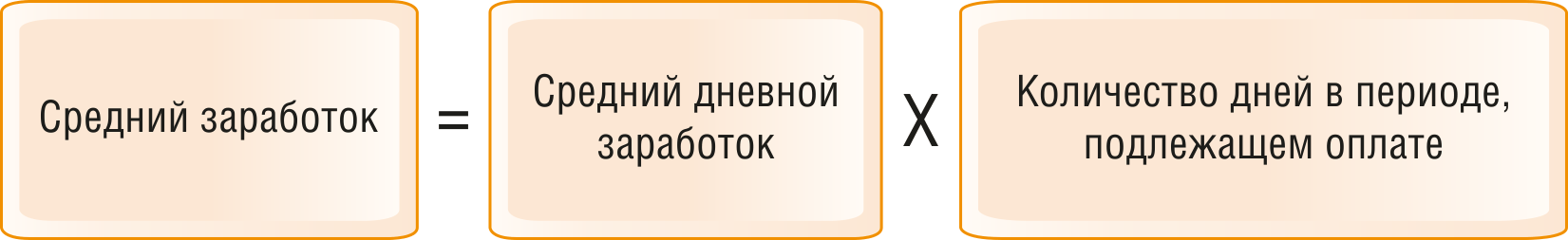 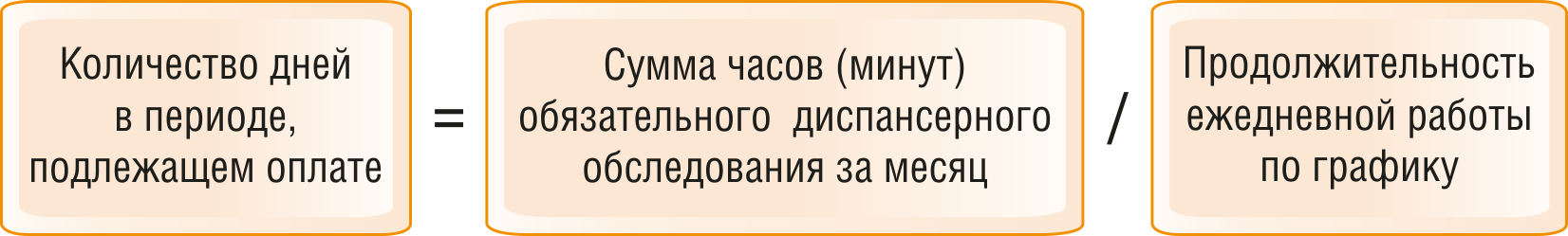 Пример расчета среднего заработка, когда работница с обычным учетом рабочего времени была у врача неполный рабочий деньБеременная работница трудится по графику 40-часовой пятидневной рабочей недели с выходными днями в субботу и воскресенье. Продолжительность ежедневной работы - 8 часов. Время работы - с 09.00 до 18.00 с перерывом на обед с 13.00 до 14.00.По представленным в бухгалтерию справкам она проходила диспансерное обследование в июле 2023 г.: 14 июля - с 09.00 до 13.00, 21 июля - с 14.00 до 18.00, 28 июля - с 09.00 до 16.00. Итого - 14 ч.Количество дней в периоде, подлежащем оплате, определяем так: 14 ч / 8 ч = 1,75 дн.Средний дневной заработок за расчетный период с 1 июля 2022 г. по 30 июня 2023 г. составляет 2 600 руб.Рассчитаем ее средний заработок за время посещения врача в июле 2023 г.: 2 600 руб. x 1,75 дн. = 4 550 руб.Как оформить посещение врача (прохождение диспансеризации) беременной в рабочее времяПорядок оформления предоставления беременной времени для посещения врача (прохождения диспансеризации) нормативно не установлен. На практике работница пишет вам соответствующее заявление, а после диспансеризации представляет справку из медицинской организации о дате и времени посещения врача - о таких документах рассказывали выше. На основании них обычно издают приказ об оплате времени посещения врача. Время посещения беременной работницей врача отметьте в табеле принятым у вас условным обозначением.Конкретный порядок оформления, в частности порядок представления работницей заявления о предоставлении времени для посещения врача (прохождения диспансеризации) в рабочее время, подтверждающих документов из медицинской организации, вы можете закрепить в локальном нормативном акте (ч. 1 ст. 8, ч. 1 ст. 22 ТК РФ).Пример формулировки заявленияПрошу предоставить мне время в течение рабочего дня 15.09.2023 для прохождения обязательного диспансерного обследования в медицинской организации в связи с беременностью с сохранением среднего заработка на основании ч. 3 ст. 254 Трудового кодекса РФ.Жукова 14.09.2023